Jednostka organizacyjna 523/000/69986/490611. OKRES UBEZPIECZENIAOd: 2021-09-01   godz.   00:00        Do: 2022-08-31   godz.   23:592. UBEZPIECZAJĄCYRada Rodziców  przy XVI  Liceum Ogólnokształcącymul. Xawerego Dunikowskiego 1, 70-123 Szczecin PESEL/REGON: 3679951973. NAZWA PLACÓWKI OŚWIATOWEJXVI  Liceum Ogólnokształcąceul. Xawerego Dunikowskiego 1, 70-123 SzczecinREGON: 367995197	Typ placówki: Szkoły ponadpodstawowe4. UBEZPIECZONYDzieci, młodzież, osoby uczące się oraz personel placówki oświatowej - zgodnie z listą imienną będącą załącznikiem do polisy5. ZAKRES UBEZPIECZENIASuma / limit ubezpieczenia / gwarancyjna dla każdego Ubezpieczonego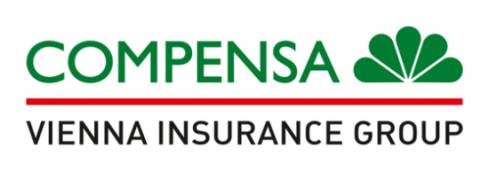 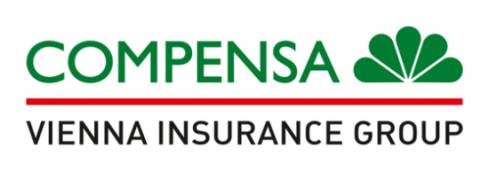                                                                                                            ORYGINAŁ / KOPIA                                                                                                              strona 1/2W zakresie ubezpieczenia NNW dzieci, młodzieży, osób uczących się: 240 osóbW zakresie ubezpieczenia NNW dyrektora i personelu placówki oświatowej: 0 osóbW zakresie ubezpieczenia OC dyrektora i personelu placówki oświatowej: 40 osób W zakresie ubezpieczenia OC w życiu prywatnym: 0 osób7. SKŁADKASkładka płatna:	gotówką	przelewem	do dnia 2021-10-31Składka z ubezpieczenia NNW za 1 osobę:   40 zł	za wszystkie osoby: 9 600 złSkładka za klauzulę 12 :   200 zł9. OŚWIADCZENIAOświadczam, iż przed podpisaniem polisy otrzymałem(am) Ogólne Warunki Ubezpieczenia Następstw nieszczęśliwych wypadków dzieci, młodzieży, osób uczących się oraz personelu w placówkach oświatowych – Ubezpieczenie Szkolne V 184 zatwierdzone Uchwałą Zarządu Compensa Towarzystwo Ubezpieczeń S.A. Vienna Insurance Group nr 13/03/2020 z dnia 21 marca 2020 r., zmienionych Aneksem nr 1 zatwierdzonym uchwałą Zarządu nr 21/04/2021 z dnia 24 kwietnia 2021 r. i mających zastosowanie do umów ubezpieczenia zawieranych od dnia 30 kwietnia 2021 roku. Oświadczam, że zapoznałem(am) się i akceptuję treść ww. Ogólnych Warunków Ubezpieczenia Następstw nieszczęśliwych wypadków dzieci, młodzieży, osób uczących się oraz personelu w placówkach oświatowych – Ubezpieczenie Szkolne V 184 oraz, że zapoznałem(am) się z treścią pełnomocnictwa Przedstawiciela Compensy. Ponadto oświadczam, że wszystkie informacje podane przez mnie w polisie o ubezpieczenie są prawdziwe, kompletne i zostały przekazane Compensa Towarzystwo Ubezpieczeń S.A. Vienna Insurance Group w dobrej wierze zgodnie z posiadaną przeze mnie wiedzą i stanowią podstawę do zawarcia umowy ubezpieczenia.Zobowiązuję się do zapoznania Ubezpieczonych z treścią ww. Ogólnych Warunków Ubezpieczenia Następstw nieszczęśliwych wypadków dzieci, młodzieży, osób uczących się oraz personelu w placówkach oświatowych – Ubezpieczenie Szkolne V 184.Jeżeli umowa ubezpieczenia jest zawarta na okres dłuższy niż 6 miesięcy, Ubezpieczający ma prawo odstąpienia od umowy ubezpieczenia w terminie 30 dni, a w przypadku gdy Ubezpieczający jest przedsiębiorcą - w terminie 7 dni od dnia zawarcia umowy. Jeżeli najpóźniej w chwili zawarcia umowy ubezpieczyciel nie poinformował ubezpieczającego będącego konsumentem o prawie odstąpienia od umowy, termin 30 dni biegnie od dnia, w którym ubezpieczający będący konsumentem dowiedział się o tym prawie.Oświadczam, że przed zawarciem umowy ubezpieczenia dystrybutor ubezpieczeń określił, na podstawie uzyskanych ode mnie informacji, wymagania i potrzeby, w	 szczególności w zakresie ochrony ubezpieczeniowej, oraz przekazał mi ustandaryzowany dokument zawierający informacje o proponowanym produkcie	 ubezpieczeniowym, przy czym mam świadomość, że ustandaryzowany dokument ma charakter informacyjny i nie stanowi części zawartej umowy ubezpieczeniaOświadczam, że zapoznałem się z treścią dokumentu "Obowiązek Informacyjny Administratora Danych Osobowych", który został mi przedstawiony jako osobie, której dane dotyczą.Oświadczam, że zawarta umowa ubezpieczenia jest zgodna z moimi wymaganiami i potrzebami w zakresie ochrony ubezpieczeniowej, zaś wszelkie rozbieżności pomiędzy informacjami zawartymi w ustandaryzowanym dokumencie a treścią zawartej umowy ubezpieczenia dystrybutor ubezpieczeń spełnił wobec mnie wymogi określone w art. 22 ust. lub 23 ustawy z dnia 15 grudnia 2017 roku o dystrybucji ubezpieczeń (Dz.U. 2017, poz 2486), a w szczególności poinformował mnie o charakterze wynagrodzenia otrzymanego w związku z proponowanym zawarciem umowy ubezpieczenia oraz możliwości złożenia reklamacji, wniesienia skargi oraz pozasądowego rozwiązania umowy.Compensa Towarzystwo Ubezpieczeń S.A. Vienna Insurance Group	Al. Jerozolimskie 162, 02-342 WarszawaKRS 6691, Sąd Rejonowy dla m. st. Warszawy, XII Wydział Gospodarczy KRS	Compensa Kontakt: +48 22 501 61 00 (poniedziałek - sobota; 7:00	 NIP 526 02 14 686, Kapitał zakładowy: 179 851 957,00 zł - opłacony w całości	- 20:00)	ORYGINAŁ / KOPIA	                                                                                                                          strona 2/2ZAKRES PODSTAWOWYSUMA / LIMIT UBEZPIECZENIAŚmierć wskutek NW20 000 złDodatkowe świadczenie na wypadek śmierci wskutek nieszczęśliwego wypadku w środku lokomocji lub aktów terroru10 000 złTrwały uszczerbek na zdrowiu wskutek NW15 000 złDodatkowe świadczenie z tytułu trwałego uszczerbku na zdrowiu wskutek aktów terroru7 500 złJednorazowe świadczenie z tytułu pogryzienia przez psa lub kota, ukąszenia przez żmiję, użądlenia200 złJednorazowe świadczenie z tytułu wystąpienia NW w przypadku, gdy nie został orzeczony trwały uszczerbek na zdrowiu150 złZwrot kosztów operacji plastycznych wskutek NW10 000 złZwrot kosztów korepetycji niezbędnych wskutek NW500 złZwrot kosztów pomocy psychologicznej po NW dla ubezpieczonego500 złZwrot kosztów pomocy psychologicznej udzielonej opiekunowi prawnemu w związku ze śmiercią Ubezpieczonego dziecka wskutek NW200 złZAKRES DODATKOWYSUMA / LIMIT UBEZPIECZENIAKlauzula nr 1 - zwrot kosztów leczenia6 000 złKlauzula nr 2 - dzienne świadczenie szpitalne50 zł / dzień, limit 2 250 złKlauzula nr 4 - jednorazowe świadczenie z tytułu poważnego zachorowania Ubezpieczonego5 000 złKlauzula nr 6 - zwrot kosztów rehabilitacji7 500 złKlauzula nr 7 - zwrot kosztów wypożyczenia lub nabycia środków specjalnych  lub uszkodzenia sprzętu medycznego6 000 zł(limit na uszk. sprz. med. 500 zł)Klauzula nr 10 - dzienne świadczenie szpitalne z powodu choroby50 zł / dzień, limit 2 000 złKlauzula nr 11 - DZIECKO W SIECIW ramach skorzystania z klauzuli należy zadzwonić pod nr tel. +48 22 244 22 20 lub napisać na adres e-mail: me@imeworldwide.com podając nr uwidoczniony na potwierdzeniu zawarcia umowy ubezpieczenia.2 zgłoszeniaZwrot kosztów poszukiwania dziecka w przypadku zaginięcia5 000 złPomoc udzielana opiekunom prawnym w przypadku uprowadzenia ubezpieczonego dzieckaPomoc jest udzielana po telefonicznym zgłoszeniu faktu uprowadzenia dziecka pod numer tel. +48 22 244 22 201 zgłoszenie, pomoc 6 godzinKlauzula nr 12 - odpowiedzialność cywilna dyrektora i personelu placówki oświatowejSuma gwarancyjna 100 000 złOchrona ubezpieczeniowa zostaje rozszerzona o dodatkowy miesiąc dla uczniów ostatnich klasTAKSkładka łączna z polisy:   9 800 złNr konta Compensa TU S.A. Vienna Insurance Group:28 1240 6957 7008 2200 1032 70208.POSTANOWIENIA DODATKOWE . . . . . . . . . . . . . . .  dn, . . . . . . . . . .----------------------------------------------------------------------------------------------------Pieczęć i podpis przedstawiciela CompensyPodpis Ubezpieczającego